   КАРАР		                                                                      ПОСТАНОВЛЕНИЕ   27 июль 2020 й.   	                 № 23                                  27 июля 2020 г.О присвоении адреса Руководствуясь Федеральным законом от 06.10.2003 №131-ФЗ "Об общих принципах организации местного самоуправления в Российской Федерации", Федеральным законом от 28.12.2013 №443-ФЗ "О федеральной информационной адресной системе и о внесении изменений в Федеральный закон "Об общих принципах организации местного самоуправления в Российской Федерации", Правилами присвоения, изменения и аннулирования адресов, утвержденными Постановлением Правительства Российской Федерации от 19.11.2014 №1221, Приказом Минфина России от 05.11.2015 №171н «Об утверждении Перечня элементов планировочной структуры, элементов улично-дорожной сети, элементов объектов адресации, типов зданий (сооружений), помещений, используемых в качестве реквизитов адреса, и правил сокращенного наименования адресообразующих элементов»,  ПОСТАНОВЛЯЮ:1. Присвоить следующие адреса:1.1. Жилому дому с кадастровым номером 02:53:020501:85 присвоить адрес:Российская Федерация, Республика Башкортостан, Шаранский муниципальный район, Сельское поселение Писаревский сельсовет, село Анисимова Поляна, улица Центральная, дом 25;1.2. Жилому дому с кадастровым номером 02:53:020601:59 присвоить адрес:Российская Федерация, Республика Башкортостан, Шаранский муниципальный район, Сельское поселение Писаревский сельсовет, деревня Новокнязево, улица Центральная, дом 14;1.3. Жилому дому с кадастровым номером 02:53:020601:62 присвоить адрес:Российская Федерация, Республика Башкортостан, Шаранский муниципальный район, Сельское поселение Писаревский сельсовет, деревня Новокнязево, улица Центральная, дом 15;1.4. Жилому дому с кадастровым номером 02:53:020601:54 присвоить адрес:Российская Федерация, Республика Башкортостан, Шаранский муниципальный район, Сельское поселение Писаревский сельсовет, деревня Новокнязево, улица Центральная, дом 16;   1.5. Жилому дому с кадастровым номером 02:53:020601:71 присвоить адрес:Российская Федерация, Республика Башкортостан, Шаранский муниципальный район, Сельское поселение Писаревский сельсовет, деревня Новокнязево, улица Центральная, дом 25;1.6. Жилому дому с кадастровым номером 02:53:020601:71 присвоить адрес:Российская Федерация, Республика Башкортостан, Шаранский муниципальный район, Сельское поселение Писаревский сельсовет, деревня Новокнязево, улица Центральная, дом 25;1.7. Жилому дому с кадастровым номером 02:53:020601:78 присвоить адрес:Российская Федерация, Республика Башкортостан, Шаранский муниципальный район, Сельское поселение Писаревский сельсовет, деревня Новокнязево, улица Центральная, дом 27;1.8. Жилому дому с кадастровым номером 02:53:020601:57 присвоить адрес:Российская Федерация, Республика Башкортостан, Шаранский муниципальный район, Сельское поселение Писаревский сельсовет, деревня Новокнязево, улица Центральная, дом 30;1.9. Жилому дому с кадастровым номером 02:53:020601:75 присвоить адрес:Российская Федерация, Республика Башкортостан, Шаранский муниципальный район, Сельское поселение Писаревский сельсовет, деревня Новокнязево, улица Центральная, дом 42;1.10. Не жилому зданию с кадастровым номером 02:53:020601:68 присвоить адрес:Российская Федерация, Республика Башкортостан, Шаранский муниципальный район, Сельское поселение Писаревский сельсовет, деревня Новокнязево, улица Центральная, дом 33 корпус А;1.11. Не жилому зданию с кадастровым номером  02:53:020601:69  присвоить адрес:Российская Федерация, Республика Башкортостан, Шаранский муниципальный район, Сельское поселение Писаревский сельсовет, деревня Новокнязево, улица Центральная, дом 33   корпус Б;         1.12.Не жилому зданию с кадастровым номером  02:53:020601:67 присвоить адрес:Российская Федерация, Республика Башкортостан, Шаранский муниципальный район, Сельское поселение Писаревский сельсовет, деревня Новокнязево, улица Центральная, дом 33  корпус В;1.13. Не жилому зданию с кадастровым номером 02:53:020601:70 присвоить адрес:Российская Федерация, Республика Башкортостан, Шаранский муниципальный район, Сельское поселение Писаревский сельсовет, деревня Новокнязево, улица Центральная, дом 33 корпус Д;1.14. Жилому дому с кадастровым номером 02:53:020102:201 присвоить адрес:Российская Федерация, Республика Башкортостан, Шаранский муниципальный район, Сельское поселение Писаревский сельсовет, деревня Писарево, улица Сосновая, дом 12 квартира 1;1.15. Жилому дому с кадастровым номером 02:53:020102:187 присвоить адрес:Российская Федерация, Республика Башкортостан, Шаранский муниципальный район, Сельское поселение Писаревский сельсовет, деревня Писарево, улица Сосновая, дом 12 квартира 2;1.16. Жилому дому с кадастровым номером 02:53:020102:171 присвоить адрес:Российская Федерация, Республика Башкортостан, Шаранский муниципальный район, Сельское поселение Писаревский сельсовет, деревня Писарево, улица Сосновая, дом 14 квартира 1;          1.17.Жилому дому с кадастровым номером  02:53:020102:172 присвоить адрес:Российская Федерация, Республика Башкортостан, Шаранский муниципальный район, Сельское поселение Писаревский сельсовет, деревня Писарево, улица Сосновая, дом 14 квартира 2;1.18. Жилому дому с кадастровым номером  02:53:020102:155 присвоить адрес:Российская Федерация, Республика Башкортостан, Шаранский муниципальный район, Сельское поселение Писаревский сельсовет, деревня Писарево, улица Сосновая, дом 2 квартира 1;1.19. Жилому дому с кадастровым номером  02:53:020102:156 присвоить адрес:Российская Федерация, Республика Башкортостан, Шаранский муниципальный район, Сельское поселение Писаревский сельсовет, деревня Писарево, улица Сосновая, дом 2 квартира 2;1.20. Жилому дому с кадастровым номером  02:53:020102:180 присвоить адрес:Российская Федерация, Республика Башкортостан, Шаранский муниципальный район, Сельское поселение Писаревский сельсовет, деревня Писарево, улица Школьная, дом 1 квартира 1;1.21. Жилому дому с кадастровым номером  02:53:020102:160 присвоить адрес:Российская Федерация, Республика Башкортостан, Шаранский муниципальный район, Сельское поселение Писаревский сельсовет, деревня Писарево, улица Школьная, дом 3 квартира 1;1.22. Жилому дому с кадастровым номером  02:53:020102:161 присвоить адрес:Российская Федерация, Республика Башкортостан, Шаранский муниципальный район, Сельское поселение Писаревский сельсовет, деревня Писарево, улица Школьная, дом 3 квартира 2;1.23. Жилому дому с кадастровым номером  02:53:020401:211 присвоить адрес:Российская Федерация, Республика Башкортостан, Шаранский муниципальный район, Сельское поселение Писаревский сельсовет, село Сакты, улица Больничная, дом 3 корпус А;1.24. Не жилому зданию с кадастровым номером  02:53:020401:190 присвоить адрес:Российская Федерация, Республика Башкортостан, Шаранский муниципальный район, Сельское поселение Писаревский сельсовет, село Сакты, улица Центральная, дом 1 корпус А;1.25. Не жилому зданию с кадастровым номером  02:53:020401:156 присвоить адрес:Российская Федерация, Республика Башкортостан, Шаранский муниципальный район, Сельское поселение Писаревский сельсовет, село Сакты, улица Центральная, дом 6;1.26. Жилому дому с кадастровым номером  02:53:021101:74 присвоить адрес:Российская Федерация, Республика Башкортостан, Шаранский муниципальный район, Сельское поселение Писаревский сельсовет, село Стародражжево, улица Школьная, дом 17;1.27. Не жилому зданию с кадастровым номером  02:53:000000:1282 присвоить адрес:Российская Федерация, Республика Башкортостан, Шаранский муниципальный район, Сельское поселение Писаревский сельсовет, село Стародражжево, улица Заречная, дом 25 корпус Б;1.28. Не жилому зданию с кадастровым номером  02:53:000000:1283 присвоить адрес:Российская Федерация, Республика Башкортостан, Шаранский муниципальный район, Сельское поселение Писаревский сельсовет, село Стародражжево, улица Заречная, дом 25 корпус В;1.29. Жилому дому с кадастровым номером  02:53:020102:149 присвоить адрес:Российская Федерация, Республика Башкортостан, Шаранский муниципальный район, Сельское поселение Писаревский сельсовет, деревня Писарево, улица Речная, дом 1 квартира 1;1.30. Жилому дому с кадастровым номером  02:53:020102:150 присвоить адрес:Российская Федерация, Республика Башкортостан, Шаранский муниципальный район, Сельское поселение Писаревский сельсовет, деревня Писарево, улица Речная, дом 1 квартира 2;1.31. Жилому дому с кадастровым номером  02:53:020102:151 присвоить адрес:Российская Федерация, Республика Башкортостан, Шаранский муниципальный район, Сельское поселение Писаревский сельсовет, деревня Писарево, улица Речная, дом 1 квартира 3;1.32. Жилому дому с кадастровым номером  02:53:020102:167 присвоить адрес:Российская Федерация, Республика Башкортостан, Шаранский муниципальный район, Сельское поселение Писаревский сельсовет, деревня Писарево, улица Сосновая, дом 10 квартира 1;1.33. Жилому дому с кадастровым номером  02:53:020102:168 присвоить адрес:Российская Федерация, Республика Башкортостан, Шаранский муниципальный район, Сельское поселение Писаревский сельсовет, деревня Писарево, улица Сосновая, дом 10 квартира 2;1.34. Жилому дому с кадастровым номером  02:53:020102:169 присвоить адрес:Российская Федерация, Республика Башкортостан, Шаранский муниципальный район, Сельское поселение Писаревский сельсовет, деревня Писарево, улица Сосновая, дом 4 квартира 1;1.35. Жилому дому с кадастровым номером  02:53:020102:170 присвоить адрес:Российская Федерация, Республика Башкортостан, Шаранский муниципальный район, Сельское поселение Писаревский сельсовет, деревня Писарево, улица Сосновая, дом 4 квартира 2;1.36. Жилому дому с кадастровым номером  02:53:020102:159 присвоить адрес:Российская Федерация, Республика Башкортостан, Шаранский муниципальный район, Сельское поселение Писаревский сельсовет, деревня Писарево, улица Сосновая, дом 8 квартира 1;1.37. Жилому дому с кадастровым номером  02:53:020102:130 присвоить адрес:Российская Федерация, Республика Башкортостан, Шаранский муниципальный район, Сельское поселение Писаревский сельсовет, деревня Писарево, улица Центральная, дом 10 квартира 1;1.38. Жилому дому с кадастровым номером  02:53:020102:195 присвоить адрес:Российская Федерация, Республика Башкортостан, Шаранский муниципальный район, Сельское поселение Писаревский сельсовет, деревня Писарево, улица Центральная, дом 10 квартира 2;1.39. Жилому дому с кадастровым номером  02:53:020102:181 присвоить адрес:Российская Федерация, Республика Башкортостан, Шаранский муниципальный район, Сельское поселение Писаревский сельсовет, деревня Писарево, улица Центральная, дом 18 квартира 4;1.40. Жилому дому с кадастровым номером  02:53:020102:177 присвоить адрес:Российская Федерация, Республика Башкортостан, Шаранский муниципальный район, Сельское поселение Писаревский сельсовет, деревня Писарево, улица Центральная, дом 22 квартира 1;1.41. Жилому дому с кадастровым номером  02:53:020102:191 присвоить адрес:Российская Федерация, Республика Башкортостан, Шаранский муниципальный район, Сельское поселение Писаревский сельсовет, деревня Писарево, улица Центральная, дом 24 квартира 1;1.42. Жилому дому с кадастровым номером  02:53:020102:193 присвоить адрес:Российская Федерация, Республика Башкортостан, Шаранский муниципальный район, Сельское поселение Писаревский сельсовет, деревня Писарево, улица Центральная, дом 24 квартира 2;1.43. Жилому дому с кадастровым номером  02:53:020102:166 присвоить адрес:Российская Федерация, Республика Башкортостан, Шаранский муниципальный район, Сельское поселение Писаревский сельсовет, деревня Писарево, улица Центральная, дом 26 квартира 1;1.44. Жилому дому с кадастровым номером  02:53:020102:165 присвоить адрес:Российская Федерация, Республика Башкортостан, Шаранский муниципальный район, Сельское поселение Писаревский сельсовет, деревня Писарево, улица Центральная, дом 26 квартира 2;1.45. Жилому дому с кадастровым номером  02:53:020102:173 присвоить адрес:Российская Федерация, Республика Башкортостан, Шаранский муниципальный район, Сельское поселение Писаревский сельсовет, деревня Писарево, улица Центральная, дом 8 квартира 1;1.46. Жилому дому с кадастровым номером  02:53:020102:174 присвоить адрес:Российская Федерация, Республика Башкортостан, Шаранский муниципальный район, Сельское поселение Писаревский сельсовет, деревня Писарево, улица Центральная, дом 8 квартира 2;1.47. Жилому дому с кадастровым номером  02:53:020102:175 присвоить адрес:Российская Федерация, Республика Башкортостан, Шаранский муниципальный район, Сельское поселение Писаревский сельсовет, деревня Писарево, улица Центральная, дом 8 квартира 3;1.48. Жилому дому с кадастровым номером  02:53:020102:110 присвоить адрес:Российская Федерация, Республика Башкортостан, Шаранский муниципальный район, Сельское поселение Писаревский сельсовет, деревня Писарево, улица Школьная, дом 5 квартира 1;1.49. Жилому дому с кадастровым номером  02:53:020102:145 присвоить адрес:Российская Федерация, Республика Башкортостан, Шаранский муниципальный район, Сельское поселение Писаревский сельсовет, село Стародражжево, улица  Школьная, дом 2 квартира 1;2. Контроль за исполнением настоящего Постановления оставляю за собой.Глава  сельского поселения                                                           Н.Я. Сираев		Башкортостан  РеспубликаһыШаран  районы  муниципальрайоныны  Писарево  ауылбиләмәһе  ХакимитеБашлыгы       452644,Писарево ауылы, Мэктэп урамы, 11-йорт      тел.(34769) 2-34-16  email: pisarsss@yandex.ru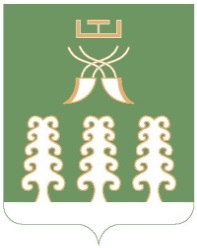 Республика БашкортостанАдминистрация  сельского поселенияПисаревский сельсоветмуниципального  районаШаранский район        452644  д. Писарево, ул. Школьная, 11тел. (34769)  2-34-16 email: pisarsss@yandex.ru